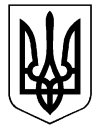 УКРАЇНАКомунальний заклад„Навчально-виховне об’єднання „Багатопрофільний ліцей - фізико-математична школа-загальноосвітня школа І-ІІІ ступенів №18 - центр дитячої та юнацької творчості „Надія” Кіровоградської міської ради Кіровоградської області”__________________________________________________________________вул. Маршала Конєва, 9а, м. Кіровоград, 25031, тел. 55-72-40, 55-75-30, e-mail: zosh18@ukr.netНАКАЗвід  «____»________________2015 р.						№___Про результати вивчення рівнязалишкових знань учнів 5-х класів	Відповідно до річного плану роботи закладу та на виконання наказу від 01.09.2015р. № 285 «По проведення моніторингу рівня навчальних досягнень учнів 5, 10 класів» у вересні 2015 року проведено вивчення рівня залишкових знань учнів 5-х класів з української мови та математики.	Контрольні зрізи проведені за Збірниками завдань для проведення моніторингу якості загальної середньої освіти за результатами навчання учнів у початковій та основній школі, схвалених МОН України (лист МОН України від 11.10.2013р. № 14.1/12-Г-577).	Контрольні зрізи з предметів виконували:Результати контрольних зрізів з української мови та математики свідчать про низький якісний показник знань (достатній та високий рівні): з української мови – 38,1%, з математики – 32,2%. Показник успішності (високий, достатній, середній рівні) становить:з української мови – 72%;з математики – 67%. Розподіл результатіввивчення рівня залишкових знань з української мовиПід час виконання контрольної робіт учні допустили такі помилки: розділові знаки при однорідних членах речення;розташування слів в алфавітному порядку;написання слів з ненаголошеними голосними у корені слів;відмінювання особових займенників;написання закінчень іменників в орудному відмінку однини;визначення основної думки тексту.Розподіл результатіввивчення рівня залишкових знань з математикиПід час виконання роботи учні допустили помилки:у визначенні розрядів числа;при визначенні компонентів дій при розв’язуванні рівнянь;у визначенні знаку дробової нерівності (тема «Порівняння дробів з однаковими знаменниками»);при обчисленні значень виразів;при розв’язуванні задач геометричного змісту. Більшість учнів не справилися з завданнями, які направлені на розвиток логічного мислення та практичне застосування математичних знань. Учні не вміють розв’язувати рівняння на основі залежності між компонентами та результатом арифметичних дій.Враховуючи вище викладенеНАКАЗУЮ:Головам методичних об’єднань вчителів української мови та літератури (Тарасенко С.А.), математики (Рябоконь Є.Ф на засідання методичних об’єднань: До 20 жовтня 2015 р. опрацювати критерії оцінювання навчальних досягнень учнів з предметів.Проаналізувати результати моніторингу, типові помилки, допущені учнями.Розробити систему завдань для опрацювання навчального матеріалу, на який було допущено найбільше помилок.Вчителям, які викладають у 5 класах українську мову (Чеботарьова Н.В., Васильєва Т.А., Григор’єва Г.В., Касімова М.О.), математику (Рябоконь Є.Ф., Мельникова Л.М., Сергатова А.Б.. Жосан О.М.),:2.1.Врахувати результати моніторингу при плануванні роботи з повторення.2.2. Опрацювати з учнями вимоги до написання власного висловлювання та включити до поурочного планування завдання творчого характеру, завдання, які передбачають аналіз та узагальнення навчального матеріалу.Контроль за виконанням наказу покласти на Кирилюк А.П., заступника директора з навчально-виховної роботи.Директор 								В.ПриліпкоКласК-сть учнів у класіВиконували роботу з української мовиВиконували роботу з української мовиВиконували роботу з математикиВиконували роботу з математикиКласК-сть учнів у класікількість%кількість%5-А322990,6%2475%5-Б313096,8%3096,8%5-В342985,3%2985,3%5-Г323093,8%32100%всього12911891,5%11589,1%Рівень5-А клас5-А клас5-Б клас5-Б клас5-В клас5-В клас5-Г клас5-Г класВсьогоВсьогоРівеньк-сть%к-сть%к-сть%к-сть%к-сть%високий413,8%000026,7%65%достатній1862,1%930%310,3%930%3933,1%середній620,7%1240%724,1%1550%4033,9%початковий13,4%930%1965,6%413,3%3328%усього29302930118Рівень5-А клас5-А клас5-Б клас5-Б клас5-В клас5-В клас5-Г клас5-Г класВсьогоВсьогоРівеньк-сть%к-сть%к-сть%к-сть%к-сть%високий14,2%310%0026,3%65,2%достатній1145,8%620%310,3%1134,4%3127%середній1145,8%723,3%1241,4%1031,3%4034,8%початковий14,2%1446,7%1448,3%928%3833%усього24302932115